Publicado en Madrid el 20/10/2020 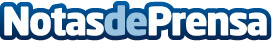 El Hotel Kivir de Sevilla y el Mercado Sant Antoni de Barcelona reciben el título de “Los edificios más eficientes de España”Los Premios 3 Diamantes organizados por Mitsubishi Electric, que alcanzan su 6ª edición, suponen un reconocimiento al trabajo de los profesionales de toda España que buscan implantar medidas de ahorro energéticoDatos de contacto:WK Communication91 533 41 64Nota de prensa publicada en: https://www.notasdeprensa.es/el-hotel-kivir-de-sevilla-y-el-mercado-sant-antoni-de-barcelona-reciben-el-titulo-de-los-edificios-mas-eficientes-de-espana Categorias: Interiorismo Cataluña Andalucia Eventos Premios Arquitectura http://www.notasdeprensa.es